3GPP TSG- Meeting #	, ,  -   revision of S5-241528First change8.1	OverviewThis clause specifies the alarm notifications used to report modifications of the alarm list and alarm records. To receive these notifications MnS consumers have appropriate subscriptions in place. TS 28.622 [5], clause 4.3.22 describes how to manage notification subscriptions.Next changeA.2.2.2	ResourcesFigure A.2.2.2 -1 shows the resource structure of the fault supervision data report MnS in the context of its integration with VES Event Listener 7.1.1 [9].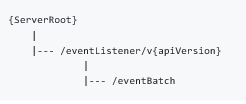 Figure A.2.2.2-1: Resource URI structure of the fault data report MnS for integration with ONAP VES Event Listener 7.1.1 (Resource structure section) [9]See also Resource structure section in [9].Next changeAnnex B (informative): 
Probable CausesThis annex lists probable causes. Sources of these probable causes are ITU-T Recommendation M.3100 [7], ITU-T Recommendation X.721 [6], ITU-T Recommendation X.733 [8], and ITU-T Recommendation X.736 [13]. In addition, probable causes for wireless systems are listed in ETSI TS 101 251 V6.3.0 (1999-07) [3].NOTE 1: 	Probable causes that are defined by more than one standard have been removed to ensure unicity.Table B.1: Probable Causes from ITU-T Recommendation M.3100 [7]Table B.2: Probable Causes from ITU-T Recommendation X.721 [6], X.733 [8], X.736 [13]Table B.3: Probable Causes for Wireless Systems from ETSI TS 101 251 V6.3.0 (1999-07) [3]Table B.4: Probable Causes for Security Alarm from M3100 X.736 [13]End of  changesCR-Form-v12.3CR-Form-v12.3CR-Form-v12.3CR-Form-v12.3CR-Form-v12.3CR-Form-v12.3CR-Form-v12.3CR-Form-v12.3CR-Form-v12.3CHANGE REQUESTCHANGE REQUESTCHANGE REQUESTCHANGE REQUESTCHANGE REQUESTCHANGE REQUESTCHANGE REQUESTCHANGE REQUESTCHANGE REQUESTCRrevCurrent version:For HELP on using this form: comprehensive instructions can be found at 
http://www.3gpp.org/Change-Requests.For HELP on using this form: comprehensive instructions can be found at 
http://www.3gpp.org/Change-Requests.For HELP on using this form: comprehensive instructions can be found at 
http://www.3gpp.org/Change-Requests.For HELP on using this form: comprehensive instructions can be found at 
http://www.3gpp.org/Change-Requests.For HELP on using this form: comprehensive instructions can be found at 
http://www.3gpp.org/Change-Requests.For HELP on using this form: comprehensive instructions can be found at 
http://www.3gpp.org/Change-Requests.For HELP on using this form: comprehensive instructions can be found at 
http://www.3gpp.org/Change-Requests.For HELP on using this form: comprehensive instructions can be found at 
http://www.3gpp.org/Change-Requests.For HELP on using this form: comprehensive instructions can be found at 
http://www.3gpp.org/Change-Requests.Proposed change affects:UICC appsMERadio Access NetworkXCore NetworkXTitle:	Source to WG:Source to TSG:S5S5S5S5S5S5S5S5S5S5Work item code:Date:Date:Date:Category:Release:Release:Release:Use one of the following categories:
F  (correction)
A  (mirror corresponding to a change in an earlier 													release)
B  (addition of feature), 
C  (functional modification of feature)
D  (editorial modification)Detailed explanations of the above categories can
be found in 3GPP TR 21.900.Use one of the following categories:
F  (correction)
A  (mirror corresponding to a change in an earlier 													release)
B  (addition of feature), 
C  (functional modification of feature)
D  (editorial modification)Detailed explanations of the above categories can
be found in 3GPP TR 21.900.Use one of the following categories:
F  (correction)
A  (mirror corresponding to a change in an earlier 													release)
B  (addition of feature), 
C  (functional modification of feature)
D  (editorial modification)Detailed explanations of the above categories can
be found in 3GPP TR 21.900.Use one of the following categories:
F  (correction)
A  (mirror corresponding to a change in an earlier 													release)
B  (addition of feature), 
C  (functional modification of feature)
D  (editorial modification)Detailed explanations of the above categories can
be found in 3GPP TR 21.900.Use one of the following categories:
F  (correction)
A  (mirror corresponding to a change in an earlier 													release)
B  (addition of feature), 
C  (functional modification of feature)
D  (editorial modification)Detailed explanations of the above categories can
be found in 3GPP TR 21.900.Use one of the following categories:
F  (correction)
A  (mirror corresponding to a change in an earlier 													release)
B  (addition of feature), 
C  (functional modification of feature)
D  (editorial modification)Detailed explanations of the above categories can
be found in 3GPP TR 21.900.Use one of the following categories:
F  (correction)
A  (mirror corresponding to a change in an earlier 													release)
B  (addition of feature), 
C  (functional modification of feature)
D  (editorial modification)Detailed explanations of the above categories can
be found in 3GPP TR 21.900.Use one of the following categories:
F  (correction)
A  (mirror corresponding to a change in an earlier 													release)
B  (addition of feature), 
C  (functional modification of feature)
D  (editorial modification)Detailed explanations of the above categories can
be found in 3GPP TR 21.900.Use one of the following releases:
Rel-8	(Release 8)
Rel-9	(Release 9)
Rel-10	(Release 10)
Rel-11	(Release 11)
…
Rel-17	(Release 17)
Rel-18	(Release 18)
Rel-19	(Release 19) 
Rel-20	(Release 20)Use one of the following releases:
Rel-8	(Release 8)
Rel-9	(Release 9)
Rel-10	(Release 10)
Rel-11	(Release 11)
…
Rel-17	(Release 17)
Rel-18	(Release 18)
Rel-19	(Release 19) 
Rel-20	(Release 20)Reason for change:Reason for change:EditHelp provided comments to the specification, some of which were not implemented. These comments are handled now.EditHelp provided comments to the specification, some of which were not implemented. These comments are handled now.EditHelp provided comments to the specification, some of which were not implemented. These comments are handled now.EditHelp provided comments to the specification, some of which were not implemented. These comments are handled now.EditHelp provided comments to the specification, some of which were not implemented. These comments are handled now.EditHelp provided comments to the specification, some of which were not implemented. These comments are handled now.EditHelp provided comments to the specification, some of which were not implemented. These comments are handled now.EditHelp provided comments to the specification, some of which were not implemented. These comments are handled now.EditHelp provided comments to the specification, some of which were not implemented. These comments are handled now.Summary of change:Summary of change:Consequences if not approved:Consequences if not approved:Confusing MsWord comments in the document .Confusing and meaningless notes in the probableCause table.Confusing MsWord comments in the document .Confusing and meaningless notes in the probableCause table.Confusing MsWord comments in the document .Confusing and meaningless notes in the probableCause table.Confusing MsWord comments in the document .Confusing and meaningless notes in the probableCause table.Confusing MsWord comments in the document .Confusing and meaningless notes in the probableCause table.Confusing MsWord comments in the document .Confusing and meaningless notes in the probableCause table.Confusing MsWord comments in the document .Confusing and meaningless notes in the probableCause table.Confusing MsWord comments in the document .Confusing and meaningless notes in the probableCause table.Confusing MsWord comments in the document .Confusing and meaningless notes in the probableCause table.Clauses affected:Clauses affected:8.1, A.2.2.2, Annex B8.1, A.2.2.2, Annex B8.1, A.2.2.2, Annex B8.1, A.2.2.2, Annex B8.1, A.2.2.2, Annex B8.1, A.2.2.2, Annex B8.1, A.2.2.2, Annex B8.1, A.2.2.2, Annex B8.1, A.2.2.2, Annex BYNOther specsOther specsX Other core specifications	 Other core specifications	 Other core specifications	 Other core specifications	TS/TR ... CR ... TS/TR ... CR ... TS/TR ... CR ... affected:affected:X Test specifications Test specifications Test specifications Test specificationsTS/TR ... CR ... TS/TR ... CR ... TS/TR ... CR ... (show related CRs)(show related CRs)X O&M Specifications O&M Specifications O&M Specifications O&M SpecificationsTS/TR ... CR ... TS/TR ... CR ... TS/TR ... CR ... Other comments:Other comments:When implementing this CR please remove all MS Word comments from the document.When implementing this CR please remove all MS Word comments from the document.When implementing this CR please remove all MS Word comments from the document.When implementing this CR please remove all MS Word comments from the document.When implementing this CR please remove all MS Word comments from the document.When implementing this CR please remove all MS Word comments from the document.When implementing this CR please remove all MS Word comments from the document.When implementing this CR please remove all MS Word comments from the document.When implementing this CR please remove all MS Word comments from the document.This CR's revision history:This CR's revision history:M.3100 Probable cause (string) Event TypeIndeterminate UnknownAlarm Indication Signal (AIS) CommunicationsCall Setup Failure CommunicationsDegraded Signal CommunicationsFar End Receiver Failure (FERF) CommunicationsFraming Error CommunicationsLoss Of Frame (LOF)CommunicationsLoss Of Pointer (LOP) CommunicationsLoss Of Signal (LOS) CommunicationsPayload Type Mismatch CommunicationsRemote Alarm Interface CommunicationsExcessive Bit Error Rate (EBER) CommunicationsPath Trace Mismatch CommunicationsUnavailable CommunicationsSignal Label Mismatch CommunicationsLoss Of Multi Frame CommunicationsCommunications Receive FailureCommunicationsCommunications Transmit Failure CommunicationsModulation FailureCommunicationsDemodulation Failure CommunicationsBack Plane FailureEquipmentData Set ProblemEquipmentEquipment Identifier Duplication EquipmentExternal IF Device Problem EquipmentLine Card Problem EquipmentMultiplexer Problem EquipmentNE Identifier Duplication EquipmentPower Problem EquipmentPower Supply FailureEquipmentProcessor Problem EquipmentProtection Path Failure EquipmentReceiver Failure EquipmentReplaceable Unit Missing EquipmentReplaceable Unit Type Mismatch EquipmentSynchronization Source Mismatch EquipmentTerminal Problem EquipmentTiming Problem EquipmentTransmitter Failure EquipmentTrunk Card ProblemEquipmentReplaceable Unit Problem EquipmentReal Time Clock FailureEquipmentProtection Mechanism FailureEquipmentProtecting Resource FailureEquipmentAir Compressor FailureEnvironmentalAir Conditioning Failure EnvironmentalAir Dryer Failure EnvironmentalBattery Discharging EnvironmentalBattery Failure EnvironmentalCommercial Power Failure EnvironmentalCooling Fan Failure EnvironmentalEngine Failure EnvironmentalFire Detector Failure EnvironmentalFuse Failure EnvironmentalGenerator Failure EnvironmentalLow Battery Threshold EnvironmentalPump Failure EnvironmentalRectifier Failure EnvironmentalRectifier High Voltage EnvironmentalRectifier Low F Voltage EnvironmentalVentilation System FailureEnvironmentalEnclosure Door Open EnvironmentalExplosive Gas EnvironmentalFire EnvironmentalFlood EnvironmentalHigh Humidity EnvironmentalHigh Temperature EnvironmentalHigh Wind EnvironmentalIce Build Up EnvironmentalIntrusion Detection EnvironmentalLow Fuel EnvironmentalLow Humidity EnvironmentalLow Cable Pressure EnvironmentalLow Temperature EnvironmentalLow Water EnvironmentalSmoke EnvironmentalToxic Gas EnvironmentalStorage Capacity ProblemProcessing ErrorMemory Mismatch Processing ErrorCorrupt Data Processing ErrorOut Of CPU Cycles Processing ErrorSoftware Environment Problem Processing ErrorSoftware Download FailureProcessing ErrorLoss of Real TimeProcessing ErrorReinitializedProcessing ErrorExcessive Error RateQuality of serviceX.721/X.733/X.736 Probable Cause (string)Even TypeAdapter ErrorEquipmentApplication Subsystem Failure Processing errorBandwidth Reduction Security Service or Mechanism ViolationCommunication Protocol Error CommunicationsCommunication Subsystem Failure CommunicationsConfiguration or Customizing Error Processing errorCongestion Quality of serviceCPU Cycles Limit Exceeded Processing errorData Set or Modem Error EquipmentDTE-DCE Interface Error CommunicationsEquipment Malfunction CommunicationsExcessive Vibration Integrity ViolationFile Error EnvironmentalHeating or Ventilation or Cooling System ProblemEnvironmentalHumidity Unacceptable EnvironmentalInput/Output Device Error EquipmentInput Device Error EnvironmentalLAN ErrorProcessing errorLeak Detection EnvironmentalLocal Node Transmission Error CommunicationsMaterial Supply Exhausted EnvironmentalOut of Memory Processing errorOutput Device Error EquipmentPerformance Degraded Quality of servicePressure Unacceptable Operational ViolationQueue Size Exceeded Quality of serviceReceive Failure EquipmentRemote Node Transmission ErrorCommunicationsResource at or Nearing Capacity Quality of serviceResponse Time Excessive Quality of serviceRe-transmission Rate Excessive Quality of serviceSoftware Error Processing errorSoftware Program Abnormally TerminatedProcessing error Software Program Error Processing errorTemperature Unacceptable EnvironmentalThreshold Crossed Quality of serviceToxic Leak Detected EnvironmentalTransmit Failure EquipmentUnderlying Resource Unavailable Processing errorVersion Mismatch Processing errorWireless Systems (string)Event TypeA-bis to BTS interface failureEquipmentA-bis to TRX interface failureEquipmentAntenna problemEquipmentBattery breakdownEquipmentBattery charging fault EquipmentClock synchronization problemEquipmentCombiner problem EquipmentDisk problemEquipmentExcessive receiver temperatureEquipmentExcessive transmitter output powerEquipmentExcessive transmitter temperatureEquipmentFrequency hopping degradedEquipmentFrequency hopping failureEquipmentFrequency redefinition failedEquipmentLine interface failureEquipmentLink failureEquipmentLoss of synchronizationEquipmentLost redundancyEquipmentMains breakdown with battery back-upEquipmentMains breakdown without battery back-upEquipmentPower supply failureEquipmentReceiver antenna fault EquipmentReceiver multicoupler failureEquipmentReduced transmitter output powerEquipmentSignal quality evaluation faultEquipmentTimeslot hardware failureEquipmentTransceiver problemEquipmentTranscoder problemEquipmentTranscoder or rate adapter problem EquipmentTransmitter antenna failureEquipmentTransmitter antenna not adjustedEquipmentTransmitter low voltage or currentEquipmentTransmitter off frequencyEquipmentDatabase inconsistencyProcessing errorFile system call unsuccessfulProcessing errorInput parameter out of rangeProcessing errorInvalid parameterProcessing errorInvalid pointerProcessing errorMessage not expectedProcessing errorMessage not initializedProcessing errorMessage out of sequenceProcessing errorSystem call unsuccessfulProcessing errorTimeout expiredProcessing errorVariable out of rangeProcessing errorWatch dog timer expiredProcessing errorCooling system failureEnvironmentalExternal equipment failureEnvironmentalExternal power supply failureEnvironmentalExternal transmission device failureEnvironmentalReduced alarm reportingQuality of serviceReduced event reportingQuality of serviceReduced logging capabilityQuality of serviceSystem resources overloadQuality of serviceBroadcast channel failureCommunicationsConnection establishment errorCommunicationsInvalid message receivedCommunicationsInvalid MSU receivedCommunicationsLAPD link protocol failureCommunicationsLocal alarm indicationCommunicationsRemote alarm indicationCommunicationsRouting failureCommunicationsSS7 protocol failureCommunicationsTransmission errorCommunicationsWireless Systems (string)Even TypeAuthentication Failuresecurity service or mechanism violationBreach of Confidentialitysecurity service or mechanism violationCable Tamperphysical violationDelayed Informationtime domain violationDenial of Service operational violationDuplicate Informationintegrity violationInformation Missingintegrity violationInformation Modification Detectedintegrity violationInformation Out of Sequenceintegrity violationIntrusion Detectionphysical violationKey Expiredtime domain violationNon Repudiation Failuresecurity service or mechanism violationOut of Hours Activitytime domain violationOut of Serviceoperational violationProcedural Erroroperational violationUnauthorised Access Attemptsecurity service or mechanism violationUnexpected Informationintegrity violationUnspecified Reasonsecurity service or mechanism violation